Christina SverdrupSTRÄDELÄNGAN Ekonomisk FöreningStyrelsemöte 2018-05-03STRÄDELÄNGAN Ekonomisk FöreningStyrelsemöte 2018-05-03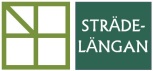 Närvarande: Anna Göransson Akhlaghi, Christer Fahlström, Christina Sverdrup, och Marjanna de JongFrånvarande: Bo Hallin och Oskar Lärn och Ola SjödinNärvarande: Anna Göransson Akhlaghi, Christer Fahlström, Christina Sverdrup, och Marjanna de JongFrånvarande: Bo Hallin och Oskar Lärn och Ola Sjödin1Förra mötesprotokollet genomgicks. Icke fungerande mailutskick konstaterades till flera styrelsedeltagare.2EkonomLäget på checkkrediten är ca -45 000 kr efter att medlemsavgifter och hyror har kommit in.Föreg möte: Oskar tar upp från om möjligheten att söka olika bidrag för husets underhåll och föreningens verksamhet. Oskar undersökerOskar3AndelarDet återstår nu 38 andelar att sälja, vilket innebär att ytterligare andelar har sålts sedan förra mötet.4Underhåll och renovering”Projekt Trappa”. Efter kontakt med Borg på Kulturen har preliminär t besked erhållits om att dörren på framsidan får ej förändras, medan dörren på gaveln får höjas. Dessutom kan ett fönster sättas in på gaveln, lika det på andra gaveln. Bygglov krävs för yttre åtgärder och är en längre process som det är viktigt att komma igång med.  Christer tar fram ritning, Anna skriver ihop och skickar ansökan.Stensättning utanför ytterdörren. Christer  har gjort en skiss med lutande steg som möjliggör intransport med barnvagn och rullstol. Christer kontaktar Jan Andersson, som är tänkt att sätta stenen.Grusning av parkeringsplatsen är ännu inte gjord. Christer tar kontakt med kyrkan för att diskutera ansvar och kostnader.Trädgårdsmöblerna behöver oljas. Soffornas sittbrädor och ryggstöd behöver bytas ut. Christer inhandlar material. Föreg möte: Ett takavlopp saknar sil. Bosse fixar detta?ChristerAnnaChristerChristerChrister5AktiviteterSollan har meddelat att hon har bemanning till café två gånger i månaden. Christer hade cafe i augusti månad.Fototävling med tema vatten har fått utökad tid, inlämning senast den 8 september.  Resultat presenteras på en söndagscafé. Vid nästa års nationaldagsfirande vill styrelsen bjuda in nyanlända . Diskuterade att anordna knytkalas med mat från olika delar av världen.  Information bör gå ut i god tid om aktiviteten. BosseAnna och Tina6ÖvrigtStyrelsens maillista måste rättas till dagens styrelse.  Flera styrelserepresentanter får inte ta del av protokoll och övrig styrelseinformation, medan före detta styrelserepresentanter får dem.Förfrågan om möjlighet att sova över (som gick ut till delar av styrelsen) besvarades av Christer efter diskussion med Bosse. Strädelängan har en policy att inte tillåta övernattning eftersom det saknas dusch och kök för att möjliggöra detta. Förslag till hyressättning ska tas fram som differentierar hyran beroende på aktivitet, tid och vem som hyr.  Ideell verksamhet  dagtid bör exempelvis ha betydligt lägre hyra än en festaktivitet på helgen. Kommersiell verksamhet innebär högre hyra etc. Redan idag har vi differentierade hyror men det bör formaliseras. Anna och BosseBosse och Christer7Nästa möte.Nästa möte planeras till onsdagen den 24 oktober hemma hos Anna. Mat serveras!Anna